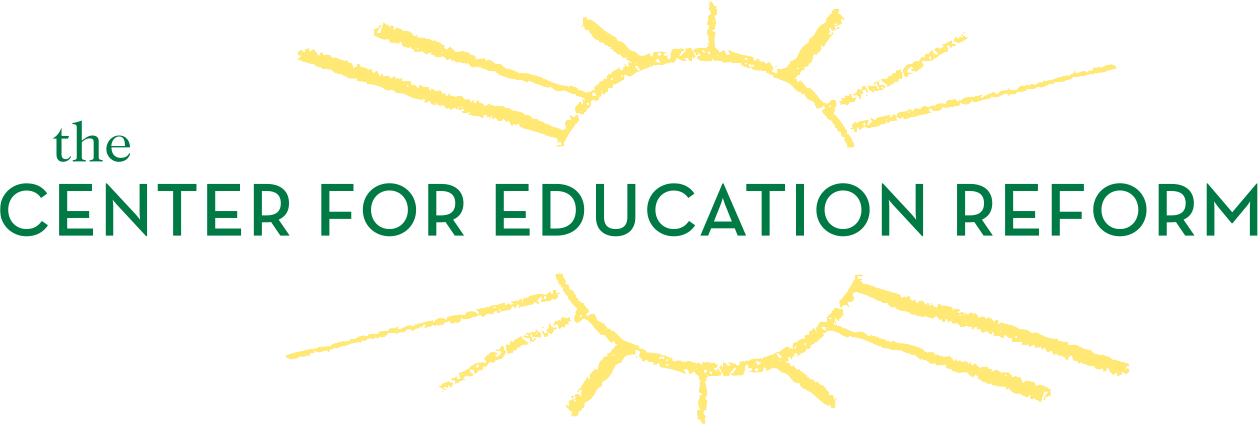 The State of Charter SchoolsWhat We Know – and What We Do Not – About Performance and AccountabilityNational Press Club, Murrow Room529 14th Street NW, 13th Floor, Washington, DC 20045December 21, 201110:30 a.m. – 11:30 a.m. ESTAgendaIntroductionJeanne Allen, President, The Center for Education ReformKey Findings from the ReportAlison Consoletti, Vice President of Research, The Center for Education ReformDiscussantsBrian W. Jones, Chairman, District of Columbia Public Charter School BoardMary Kay Shields, Interim Executive Director, The Center for Charter Schools, Central Michigan UniversityUrsula Wright, Interim President and CEO, National Alliance for Public Charter SchoolsQ&AModerated by Jeanne Allen, President, The Center for Education Reform